Zajęcia zdalne,  29.10. 2020 r. Witam wszystkie dzieci i Rodziców!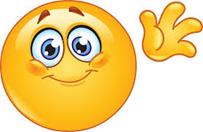 Temat dnia: Kolorowy świat.Zabawa z wykorzystaniem wiersza Bożeny Formy Moje oczy.Przed zabawą dzieci określają kolory swoich oczu. Rodzic czyta wiersz. Dziecko słucha uważnie i wykonuje podaną czynność kiedy usłyszy swój kolor oczu.Kto z was ma oczy zielone, niech spogląda w moją stronę,/ dzieci z zielonymi oczami patrzą uśmiechnięte na R./niech porusza powiekami i zatańczy razem z nami./poruszają powiekami,  wszystkie dzieci tańczą przez chwilę kręcąc się wokół siebie/Kto z was ma niebieskie oczy, teraz lekko niech podskoczy,klaśnie w dłonie i w kolana. To zabawa jest wspaniała.                                    /dzieci o niebieskich oczach podskakują w miejscu, klaszczą w dłonie i w kolana /Chcemy bawić się wspaniale, kiedy mamy oczy szare.W parach pięknie zatańczymy,przecież bardzo to lubimy./dzieci o szarych oczach poruszają się w parach z rodzicem/.Rozmowa z dzieckiem. Rodzic pyta:Czy wszystkie kolory oczu były wymienione w wierszu?Dziecko odpowiada   /nie wymieniono brązowych oczu/Wszystko ma kolory – ćwiczenia w utrwalaniu nazw kolorów.Rodzic pokazuje dziecku obrazek i pyta:                                                                      - Pokaż,  co na obrazku  jest żółte ? (banan, cytryna, żółty tulipan, ser).                   - Pokaż, co jest czerwone (porzeczki, jabłko, buty, samochodzik).                                           - Pokaż, co jest niebieskie (bluzka, kokarda, kubek, torebka).                           - Pokażcie, co jest zielone (żabka, liść, drzewko).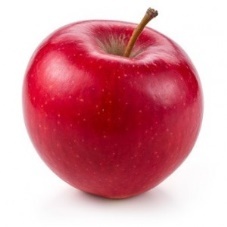 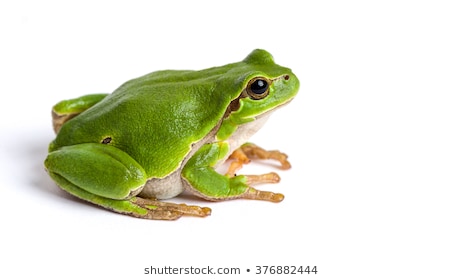 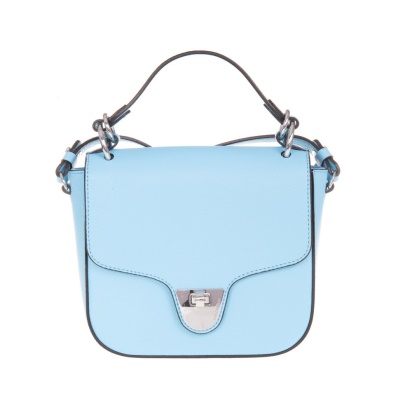 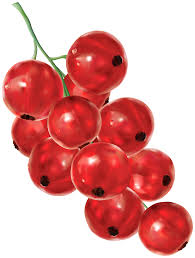 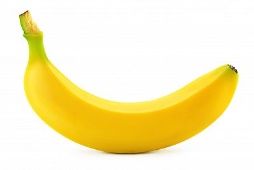 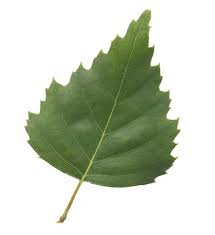 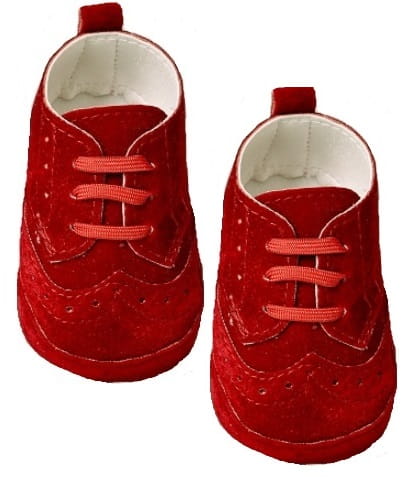 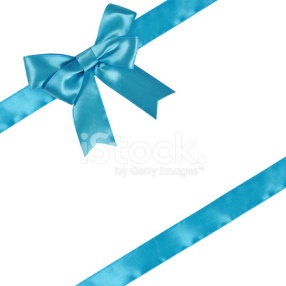 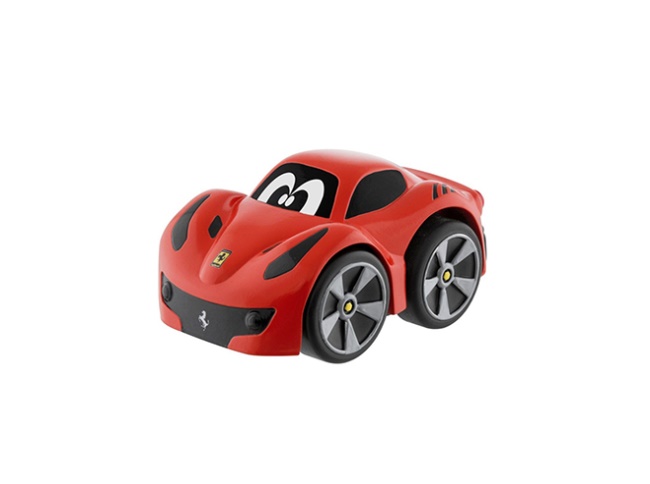 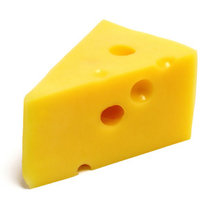 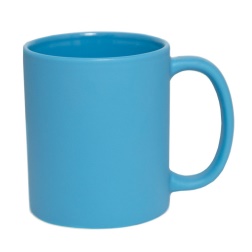 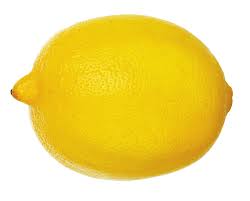 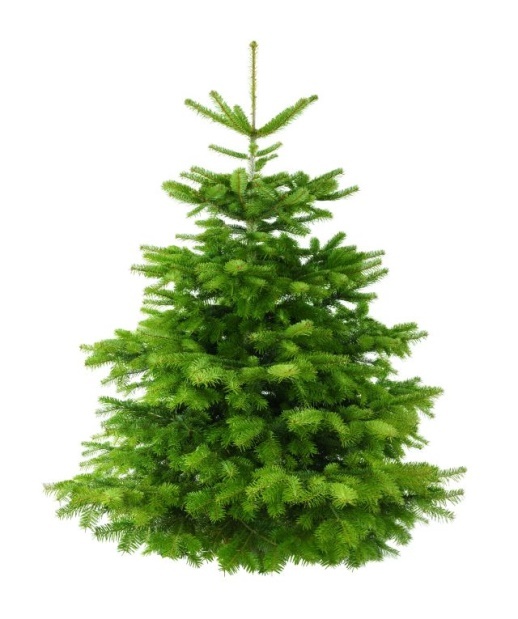 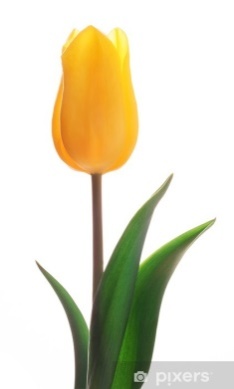 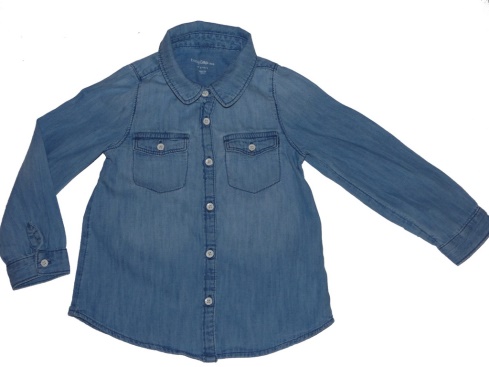 Ćwiczenia klasyfikacyjne.Rodzic przygotowuje /wycina/: koła w czterech kolorach: zielonym, żółtym, czerwonym, niebieskim orazschematyczne rysunki (bez koloru) przedstawiające: kapustę, serce, cebulę, chmurkę z kroplami deszczu) - obrazki poniżej.Zadaniem dzieci jest nazwać to, co przedstawiają rysunki i określić jakie mają kolory: kapusty (zielony), cebuli (żółty), serca (czerwony) i chmurki (niebieski). Potem dzieci umieszczają rysunki pod kołami w odpowiednich kolorach.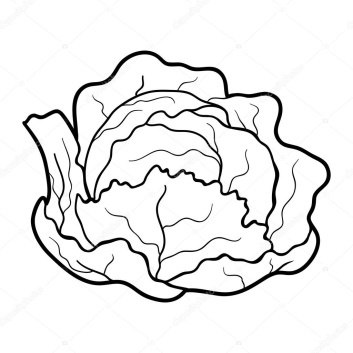 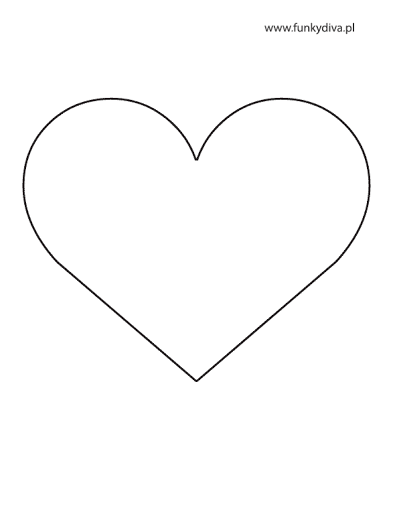 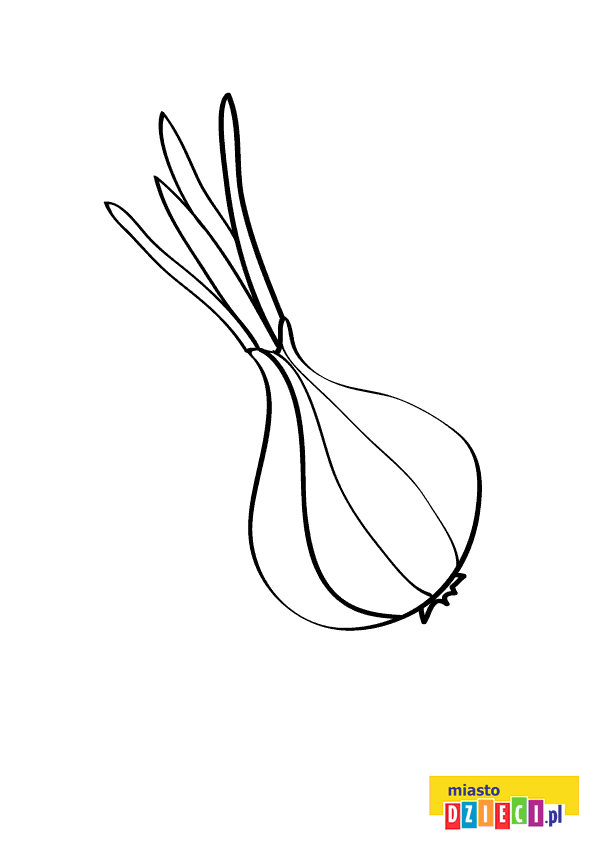 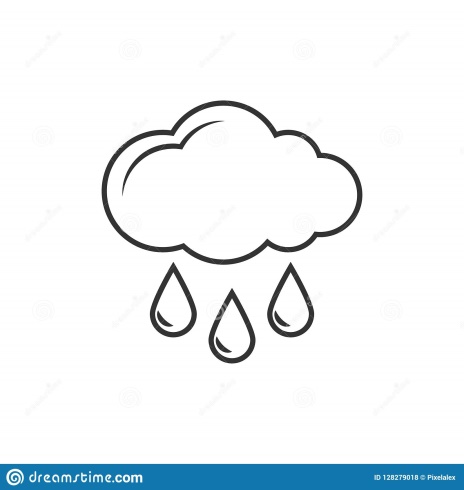 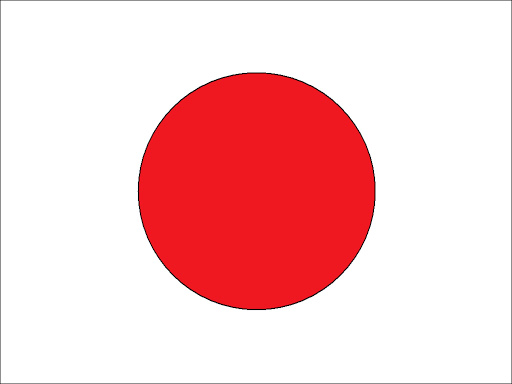 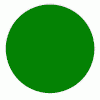 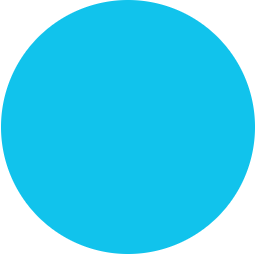 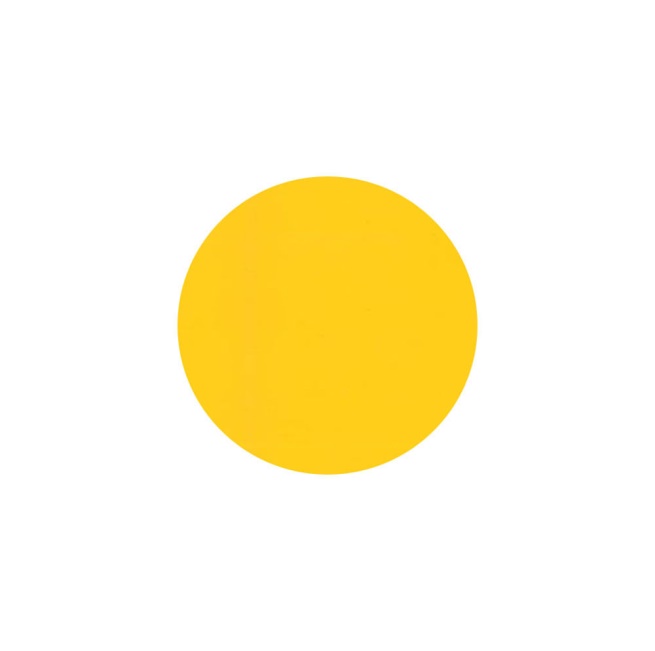 Zabawa ruchowa Kolory.Do zabawy można wykorzystać koła z poprzedniej zabawy. Rodzic rozkłada koła w różnych miejscach pokoju.  Dzieci, w zależności od rytmu wyklaskiwanego przez rodzica: spacerują, biegają po pokoju. Po chwili rodzic wymienia nazwę koloru. Dzieci podbiegają do koła o wymienionym kolorze.Zabawę powtarzamy przynajmniej czterokrotnie.Zabawa dla starszych dzieci (5 latków).Dzieci nazywają kolory oraz rzeczy, które są w takim kolorze.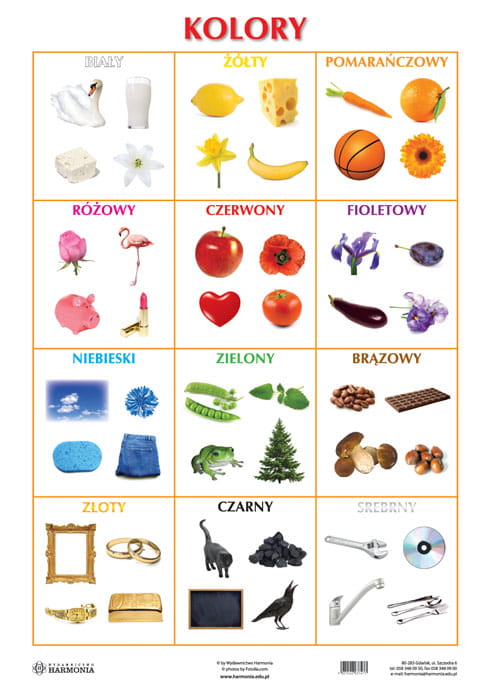 Zachęcam was, drogie dzieci do zabaw na świeżym powietrzu w ogrodzie przed domem. Możecie nazbierać kolorowych liści i ułożyć z nich bukiety, każdy w innym kolorze./ żółty, czerwony, zielony/Zadania dla dzielnych przedszkolaków.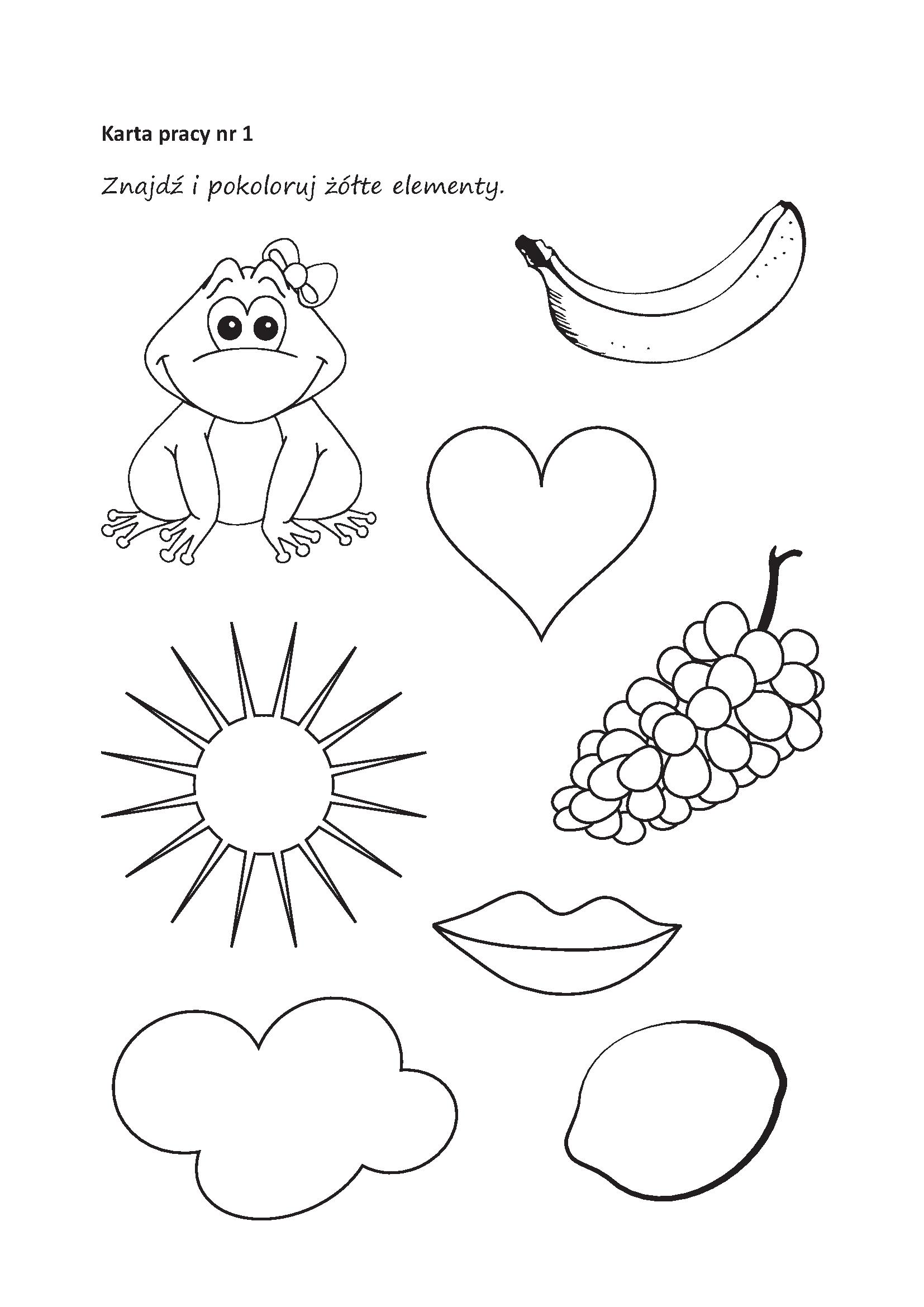 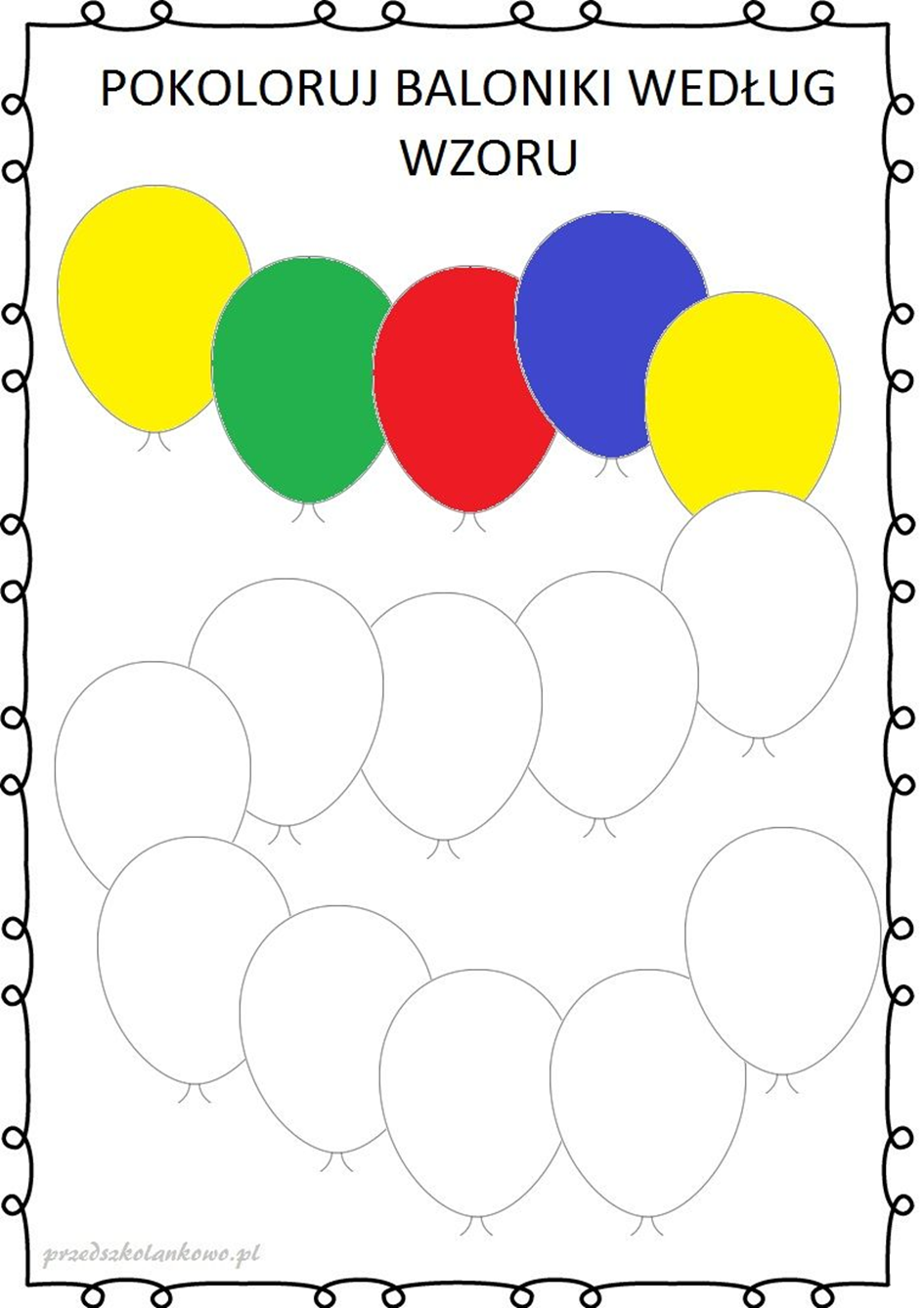 Wesołej zabawy!  Miłego dnia!     p. Jadzia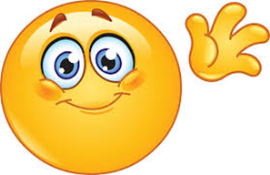 